កិច្ចតែងការបង្រៀនមុខវិជា្ជ	៖ ជីវវិទ្យាថ្នាក់ទី	៖ ៩ជំពូកទី២  	៖ រស្មីសំយោគមេរៀនទី៣	៖ ម៉ោងទី៤ប្រធានបទ	៖រយៈពេល	៖ ០១ម៉ោងសិក្សា (៥០នាទី)បង្រៀនដោយ  ៖.............................................................I. វត្ថុបំណង ៖	- ចំណេះដឹង ៖ សិស្សអាចពិពណនា ពីការផ្ទេរថាមពលបានច្បាស់លាស់ តាមរយៈការសង្កេត រូបភាព	- បំណិន ៖ សិស្សពន្យល់បានពីដំណាក់កាល នៃការផ្ទេរថាមពលអោយអាហារបានច្បាស់ លាស់ត្រឹមត្រូវ	- ឥរិយាបថ ៖ បណ្តុះសិស្ស អោយចេះស្រលាញ់ និងចូលរួមថែរក្សាបរិស្ថាន។II. សម្ភារៈបង្រៀន និងរៀន ៖	- ឯកសារយោង ៖                                		+ សៀវភៅពុម្ពសិស្សថ្នាក់ទី៩ មុខវិជ្ជាជីវវិទ្យារបស់ក្រសួងអប់រំ បោះពុម្ពផ្សាយ នៅឆ្នាំ២០១៤		+ សៀវភៅណែនាំសម្រាប់គ្រូបង្រៀន របស់ក្រសួងអប់រំ។		+ ស.ស B៩ ២ ៣	- សម្ភារៈពិសោធន៍/សម្ភារឧបទេស ៖		+ ផ្ទាំងរូបភាព (ការទទួល និងការផ្ទេរថាមពលរបស់ភារៈរស់)		+ ប័ណ្ណសំនួរ	* កំណត់សម្គាល់ ៖		+ ..................................................................................................................III. សកម្មភាពបង្រៀន និងរៀន ៖ការទទួលថាមពលរបស់ភាវៈរស់ និង ការផ្ទេរថាមពល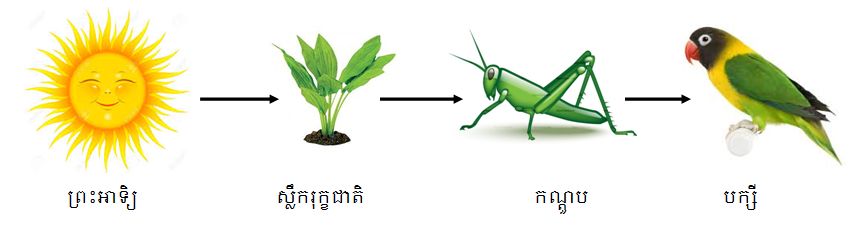 សកម្មភាពគ្រូខ្លឹមសារមេរៀនសកម្មភាពសិស្សត្រួតពិនិត្យ- អនាម័យ-សណ្ដាប់ធ្នាប់-អវត្តមាន ។ជំហានទី១ (២នាទី)រដ្ឋបាលថ្នាក់ប្រធាន ឬអនុប្រធានថ្នាក់ ជួយសម្របសម្រួលឡើងរាយការណ៍ពី​អវត្តមានសិស្ស។- តើកាលពីថ្ងៃមុន យើងបានរៀន ពីមេរៀនអ្វី?- តើដង្ហើមរុក្ខជាតិ ជាអ្វី?- នៅពេល ដែលរុក្ខជាតិបៃតង ផលិតអាហារ តើថាមពលផលិត ដែលវាផលិតបាន ស្តុកទុកនៅឯ ណា?- ប្រសិនបើ សត្វស៊ីស្លឹករុក្ខជាតិ នោះ តើថាមពលត្រូវផ្ទេរទៅអោយ អ្នកណា?ជំហានទី២ (៥នាទី)រំឮកមេរៀនចាស់- កាលពីថ្ងៃមុន យើងបានសិក្សាអំ ពីមេរៀនស្តីពី ដង្ហើមរុក្ខជាតិ។- ដង្ហើមរុក្ខជាតិ គឺជាដំណើរមួយ ដែលរុក្ខជាតិបៃតង ទទួលបានថាម ពលពីម៉ូលេគុលក្លុយកូស។- នៅពេល ដែលរុក្ខជាតិបៃតង ផលិតអាហារ ថាមពលផលិតដែល វាផលិតបាន ស្តុកទុកនៅក្នុងស្លឹក។- ប្រសិនបើ សត្វស៊ីស្លឹករុក្ខជាតិ នោះ ថាមពលត្រូវផ្ទេរទៅអោយ សត្វ។- កាលពីថ្ងៃមុន យើងបានសិក្សាអំ ពីមេរៀនស្តីពី ដង្ហើមរុក្ខជាតិ។- ដង្ហើមរុក្ខជាតិ គឺជាដំណើរមួយ ដែលរុក្ខជាតិបៃតង ទទួលបានថាម ពលពីម៉ូលេគុលក្លុយកូស។- នៅពេល ដែលរុក្ខជាតិបៃតង ផលិតអាហារ ថាមពលផលិតដែល វាផលិតបាន ស្តុកទុកនៅក្នុងស្លឹក។- ប្រសិនបើ សត្វស៊ីស្លឹករុក្ខជាតិ នោះ ថាមពលត្រូវផ្ទេរទៅអោយ សត្វ។- គ្រូចែកសិស្សជា ៤ក្រុមពិភាក្សា ដោយអោយសិស្សគិតពីសម្មតិកម្ម ដោយគូររូបភាព ការផ្ទេរថាមពល។- គ្រូអោយសិស្សឡើងបិទរូបភាព នៅលើក្តាខៀន។- គ្រូយករូបភាព មកបិទនៅលើក្តា ខៀន ហើយប្រៀបធៀបគ្នា។- គ្រូយកផ្ទាំងរូបភាព បិទលើក្តា ខៀនរួចពន្យល់។ជំហានទី៣ (៣០នាទី)មេរៀនប្រចាំថ្ងៃដង្ហើមរុក្ខជាតិ (តចប់)៣. ការផ្ទេរថាមពលក. សំណួរគន្លឹះខ. សម្មតិកម្មគ. សកម្មភាពឃ. សេចក្តីសន្និដ្ឋាននៅពេលធ្វើរស្មីសំយោគ រុក្ខជាតិបៃ តងទទួលបាន ថាមពលពីព្រះអា ទិត្យ ទៅជាថាមពគីមីស្តុកទុកក្នុង អាហារ ដែលវាផលិតបាន កាល ណាសត្វផ្សេងៗ ស៊ីរុក្ខជាតិបៃតង វាទទួលបានថាមពល អាហារទាំង នោះ។- សិស្សបែងចែកគ្នា ជាក្រុមរួចធ្វើ ការពិភាក្សាគ្នា ពីសម្មតិកម្ម និងគូរ រូបភាពការផ្ទេរថាមពល។- សិស្សឡើងបិទរូបភាពនៅលើក្តា ខៀន។- សិស្សសង្កេត និងស្តាប់ចម្លើយ។- ការផ្ទេរថាមពល គឺជាការផ្ទេរថាម ពលរវាងសារពាង្គកាយមួយ ទៅ សារពាង្គកាយមួយទៀត តាមរយៈ ខ្សែអាហារ។- គ្រូចែកក្រដាស់តូចៗ អោយ សិស្ស ដើម្បីតាមក្រុមបិទនៅលើ ផ្ទាំងរូបភាព។- ទុករយៈពេល ២នាទី ដើម្បីអោយ សិស្សកែតម្រូវ។ជំហានទី៤ (១៥នាទី)ពង្រឹងពុទ្ធិ- សិស្សឡើងបិទ តាមក្រុមនីមួយៗ- សិស្សសង្កេត និងឡើងកែតម្រូវ។- គ្រូអោយសិស្សមើលមេរៀនបន្ត ជាពិសេស ជួយរំលែកការងាររបស់ ក្រុមគ្រួសារ នៅពេលដែលប្អូន ទំនេរ។ កុំភ្លេចគូររូបភាព អំពីការ ទទួលថាមពលរបស់ភាវៈរស់ និង ការផ្ទេរថាមពល ដាក់ក្នុងសៀវភៅ ហើយថ្ងៃក្រោយ គ្រូនឹងពិនិត្យ មើល។ជំហានទី៥ (៣នាទី)បណ្តាំផ្ញើរ កិច្ចការផ្ទះ- សិស្សស្តាប់ និងអនុវត្តតាមការ ណែនាំរបស់គ្រូរៀងៗខ្លួន។